BKM 2018 yılı ekim ayı verilerini açıkladıHer cüzdanda ortalama 2 kredi kartıBKM’nin açıkladığı 2018 ekim ayı verilerine göre Türkiye’de yaklaşık 66 milyon adet kredi kartı, 142 milyon banka kartı bulunuyor. En güncel verilere göre Türkiye’de 25,4 milyon kişinin kredi kartına sahip olduğu göz önünde bulundurulduğunda cüzdanlarında ortalama 2,2 kredi kartı taşıdığı ortaya çıkıyor.Ekim ayı sonunda Türkiye’de kullanılan kart adedi 208 milyonBankalararası Kart Merkezi (BKM) 2018 yılı ekim ayı verilerini açıkladı. BKM’nin verilerine göre, ekim ayı sonunda Türkiye’de 65,7 milyon adet kredi kartı ve 141,9 milyon adet banka kartı bulunuyor. Ekim 2017 ile kıyaslandığında kredi kartı sayısında yüzde 7’lik, banka kartı sayısında ise yüzde 11’lik artış görülüyor.	Tablo 1: Kart Sayıları (Milyon Adet) GelişimiKartlı ödemeler ekim ayında %21 artış gösterdiBKM verilerine göre, banka kartları ve kredi kartları ile ekim ayında toplam 71,8 milyar TL’lik ödeme yapıldı. Bu tutarın 62,9 milyar TL’si kredi kartları ile ödenirken, 8,9 milyar TL’sinde banka kartları kullanıldı. Büyüme oranları özelinde incelendiğinde banka kartı ile ödemelerde önceki yılın aynı dönemine göre büyüme oranı yüzde 36 olurken, kredi kartı ile ödemelerde ise bu oran yüzde 19 olarak gerçekleşti. Toplam kartlı ödemeler büyümesi ise yüzde 21 oldu.Tablo 2: Kartlı Ödeme Tutarı (Milyar TL) GelişimiCüzdanımızda ortalama iki kredi kartı taşıyoruzTürkiye Bankalar Birliği Risk Merkezi’nin açıkladığı 2018 ağustos verilerine göre yaklaşık 25,4 milyon kişinin kredi kartı bulunuyor. Toplamda 61,7 milyon bireysel kredi kartı bulunduğu, bunların da 55,5 milyonunun fiziki kart olduğu göz önüne alındığında Türkiye’de kredi kartı sahiplerinin, cüzdanlarında ortalama 2,2 kredi kartı taşıdığı ortaya çıkıyor. BKM Genel Müdürü Dr. Soner Canko, “Bu değer, kart sahiplerinin sağlık gibi acil ihtiyaçlar veya planlanmamış olası yüksek tutarlı ihtiyaçlar için tedbir amaçlı olarak ilave kart taşıdığını, ihtiyaç duymadığı fazla kartları ise kullanmadığını gösteriyor” diyor. Her beş yetişkinden ikisi kredi kartı sahibiDr. Soner Canko “Türkiye’de yaklaşık 59 milyon olan 18 yaş ve üzeri yetişkin nüfusun %43’ünün bir ya da birden fazla kredi kartı bulunuyor. 2017 yılında %41 seviyesinde olan bu oranın %43 seviyesine yükselmesi finansal kapsayıcılığı arttırma yolunda önemli bir gelişme olarak görünürken önümüzdeki dönemde de halen kat edilecek önemli bir mesafenin olduğunu görüyoruz. Kayıt dışı ekonomiyle mücadele kapsamında kart sahipliğinin artırılması konusunda daha fazla yol kat etmeliyiz” diye ekliyor.Tablo 3: Bireysel Kredi Kartı Kişi Sayısı1  (Milyon Adet)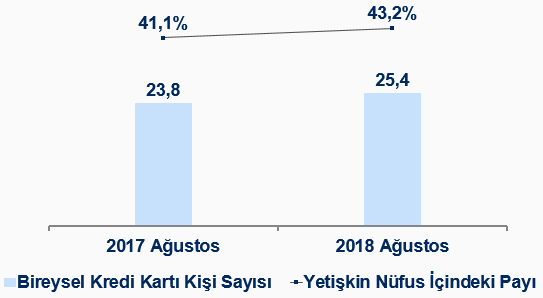  Türkiye Bankalar Birliği Risk Merkezi’nin açıkladığı verilerden alınmıştır.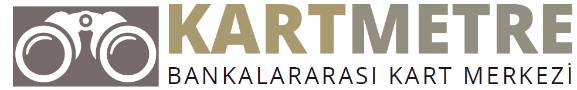 BKM Kartlı Ödeme Endeksi (KARTMETRE) Genel Kartlı Ödeme EndeksiŞekil 1: 12 Aylık Ortalama Genel Kartlı Ödeme EndeksiGenel Kartlı Ödeme Endeksinin 12 ay hareketli ortalama gelişimi incelendiğinde ekim ayında 1 yıl öncesine göre nominal olarak %20,4, reel olarak ise %5,6 büyüme gözlemlenmiştir.Hanehalkı Kartlı Ödeme Endeksi Şekil 2: 12 Aylık Ortalama Hanehalkı Kartlı Ödeme EndeksiHane Halkı Kartlı Ödeme Endeksinin 12 ay hareketli ortalama gelişimi incelendiğinde ekim ayında 1 yıl öncesine göre nominal olarak %17,7 reel olarak %2,5 büyüme gözlemlenmektedir.**Kartmetre ile ilgili detaylı bilgilere BKM web sitesinden erişilebilecektir.https://bkm.com.tr/raporlar-ve-yayinlar/kartmetre/İlgili Kişi 
Ayşe Ekin Gündüz 
Marjinal Porter Novelli 
0212 219 29 71- 0533 921 43 53 
ayseg@marjinal.com.tr    BKM hakkında 1990 yılında kurulan Bankalararası Kart Merkezi (BKM), hâlihazırda 28 banka ve 5 banka dışı üyeye sahiptir. Bankaların operasyonlarını kolaylaştırma ve operasyonel süreçlerde verimliliği artırma odaklı faaliyetler yürüten BKM, ödeme sistemleri ekosistemine güvenli ve hızlı çözümler üreten teknoloji odaklı bir kurumdur. “Nakitsiz ödemeler toplumu” hedefini sahiplenen bir kurum olarak 2012 yılında Türkiye'nin ilk dijital cüzdanı BKM Express'i hizmete sunmuştur. Türkiye'de nakitsiz ödemeler toplumu hedefi bilincinin artmasına yönelik birçok tanıtım projesine ve iletişim kampanyasına imza atan BKM, sunduğu yenilikçi ödeme teknolojileri ve platformlarıyla da bu hedefe katkı sağlamaktadır. BKM, 2016 yılında Türkiye'nin ilk yerli kartlı ödeme şeması ve markası TROY'u da sektörün hizmetine sunmuştur. Bilgi için: www.bkm.com.tr Kart Sayıları (Milyon Adet)2017 Ekim2018 EkimDeğişimBanka Kartı128141,9%11Kredi Kartı61,565,7%7Toplam189,5207,6%10Kartlı Ödeme Tutarı (Milyar TL)2017 Ekim2018 EkimDeğişimBanka Kartı6,68,9%36Kredi Kartı52,962,9%19Toplam59,571,8%21